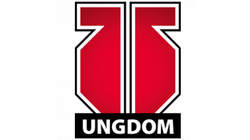 Protokoll Team10 föräldramöte 180916Organisationen-Barn (ca 60 st)-Teamleder; Sara Olsson-Administratör; Johanna Öholm-Isledare; Peter Marcusson, Zeke Gunnarsson, Sami Leinonen, Fredrik Rosell, Hans Green, Rickard Samuelsson, Stefan Dahlerus, Stevan Rajkovic, Tomas Eklund och Andrey Grishanov.-Materialare; Jimmie Gerebrand, Micke Wetterstrand, Patrik Hellström, Daniel och Andre-Aktivitetsgrupp; Anna Carin Aldèn, Camilla Gerebrand, Anna Bäckström, Dana Suskic, Linn Larsson, Marie Cotal-Ström-Ekonomi; Andreas Carlsson-Sponsorgrupp; Andreas Carlsson, Niclas Persson, Pär Fransson.OBS!! Söker fler materialareDetta vill tränarna trycka på inför säsong 18/19;-Viktigt att barnen kommer i tid ca 1 h-45min innan ispasset börjar-Inga föräldrar inne i omklädesrummet-Föräldrar får inte gå in och byta träningströja, utan den tröjan barnet har fått ska den ha!-Duscha på Trängen-Byt om på platsPoolspel (4 st poolspelsserier Västmanland-Örebro) dvs 4 * 4 st Datum kommer!-Vi bör anordna 3 st poolspel-Tränarna kommer göra en fördelning av barnen till respektive poolspel. Försöker att göra det så rättvist som möjligt med tanke på avstånd från Örebro.-VIKTIGT!! Att man så fort som möjligt gå in på termos, om man redan nu vet att man kommer vara bortrest något under säsongen.Termos frånvarosystem-Viktigt att man går in och avanmäler sitt barn vid tex sjukdom, detta då tränarna kan få en bra koll innan träning på hur många barn som kommer vara på is.Kan se lite olika ut beroende på vart man går in, antingen via länkar och direkt till termos eller trycka på ”mer” och frånvaro. Om man inte vet hur man ska gå tillväga, kolla med Sara.Försäljning 18/19-New Body kommer att säljas från helgen 22-23é sep fram till 17 oktober. Kataloger och lister kommer finnas under träningstid den 22 och den 23é sep. Vi vill att alla säljer så mycket man kan, men min 1 paket. Pengarna kommer gå till kommande cuper, verktyg mm. (Johanna ansvarar för detta)-Bingolotter till Uppesittarkvällen kommer säljas senare under hösten (Dana ansvarar för detta)Försäljningsgrupp -Ansvarig, Dana genom aktivitetsgruppenSponsorer / Ekonomi-Andreas har fixat kontonr till Team10 samt ett bankgiro.-Om man har någon kontakt som vill sponsra Team10 så hör man av sig till Andreas. 5 000 kr är minimum.- Andreas informerar om vikten av att ha en bra buffert för teamet.Värmeställ & Back-Värmestället kommer kosta 750 kr. Summan betalar man in till lagets konto (återkommer med kontonr).-Värmestället går på tryck den 17é sep.-Värmeställen kommer kunna hämtas på Trängen när klartecken ges.-Initialerna kommer tryckas på stället ej truppnr som sas tidigare-Backarna kommer man få hämta själv på NEH-Inget tryck på backarna kommer fixas utan man får själv skriva initialer alt namn på.Medlemsavgift / träningsavgift -1 100 kr varav 1 050 kr är träningsavgift och 50 kr är medlemsavgift-Betalas senast den 30é sep på Bankgiro 484-3272. Märk med Namn och Team.Övrigt-From nästa säsong så har vi pass i Cafeét.-Utbildning sker kontinuerligt både för istränare och Materialare-Då det ibland blir trångt i korridoren vid omklädesrummen så föredrar vi att föräldrar inte är där. Vet man att ens barn vill ha sin förälder nära för att känna sig trygg så går det naturligtvis bra.- Uppvärmning kommer vi inte börja med under denna säsong-From nu så ligger istiderna fasta.